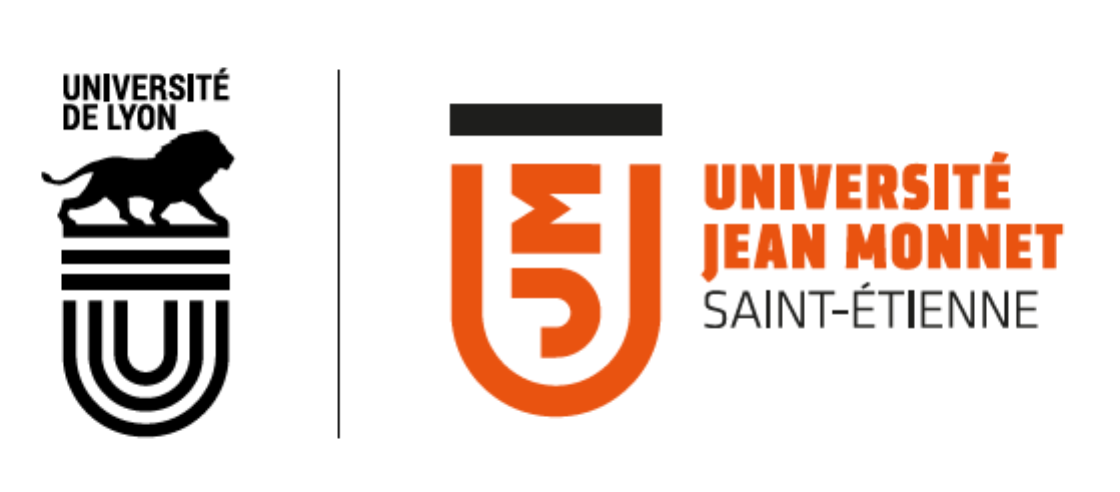 International Master Health and Performance Science (HPS)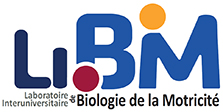 2023-2024 admission formCOVER LETTERPlease introduce yourself and explain your motivations to take the HPS course.
Please specify if you already have a research internship for the upcoming year.(1 page max).Please return this form + a short CV (2 pages max) + the academic transcript of the first semester of Master or last academic transcript obtained to vianney.rozand@univ-st-etienne.frbefore March 31st, 2023.Accepted candidates will be notified in April 2023. 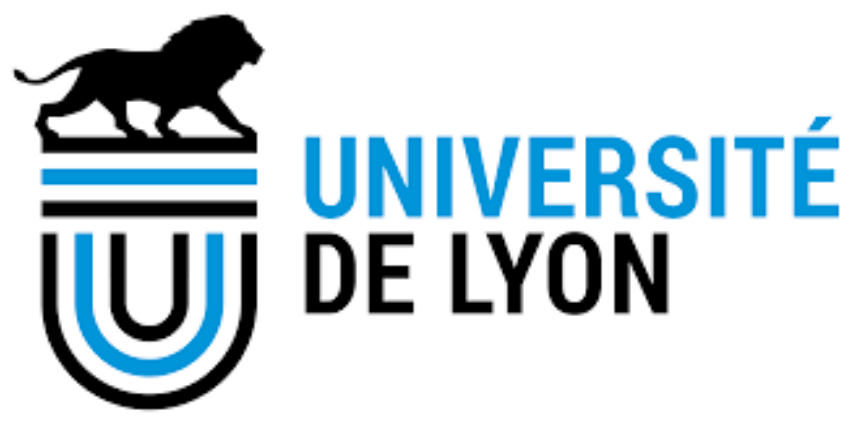 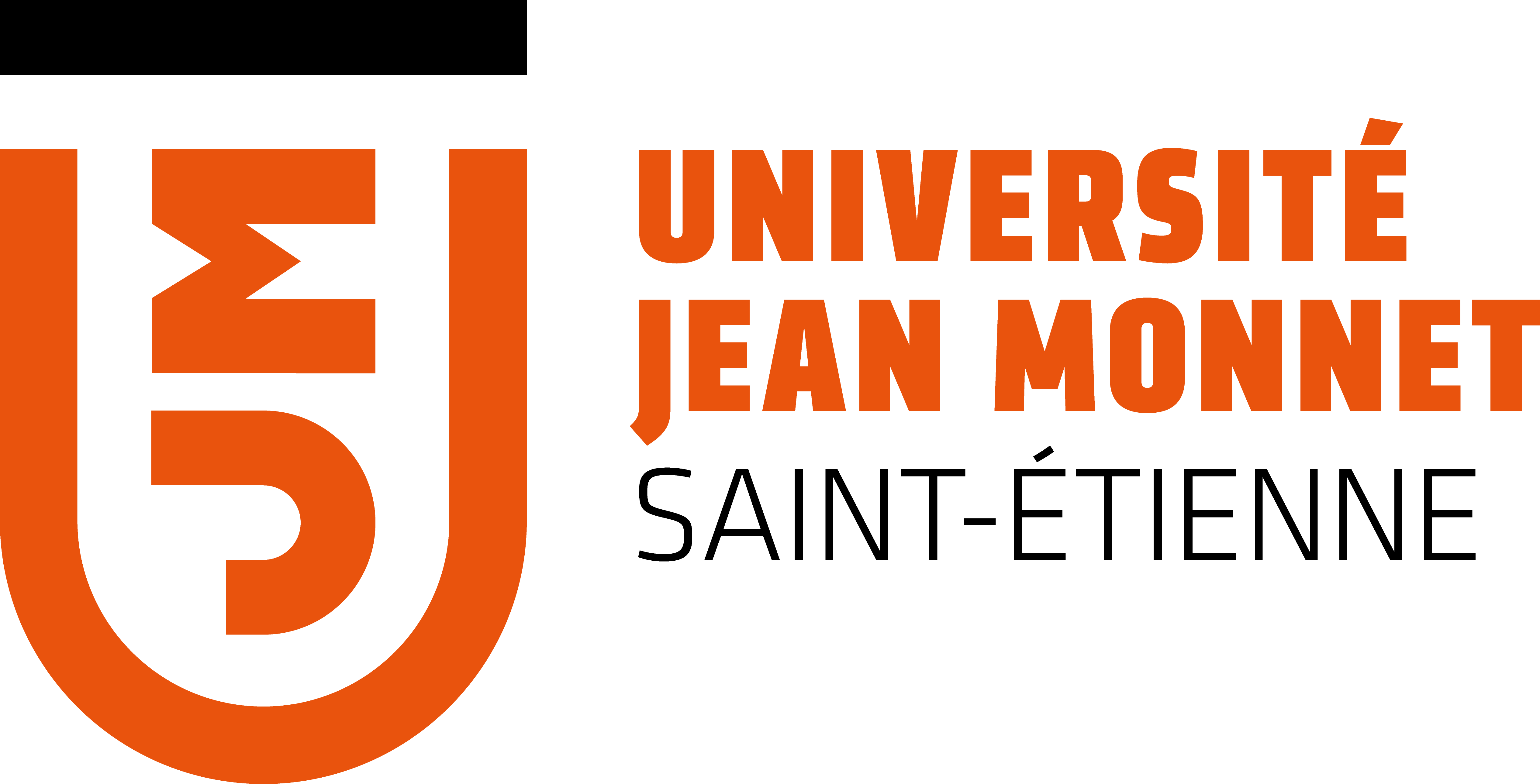 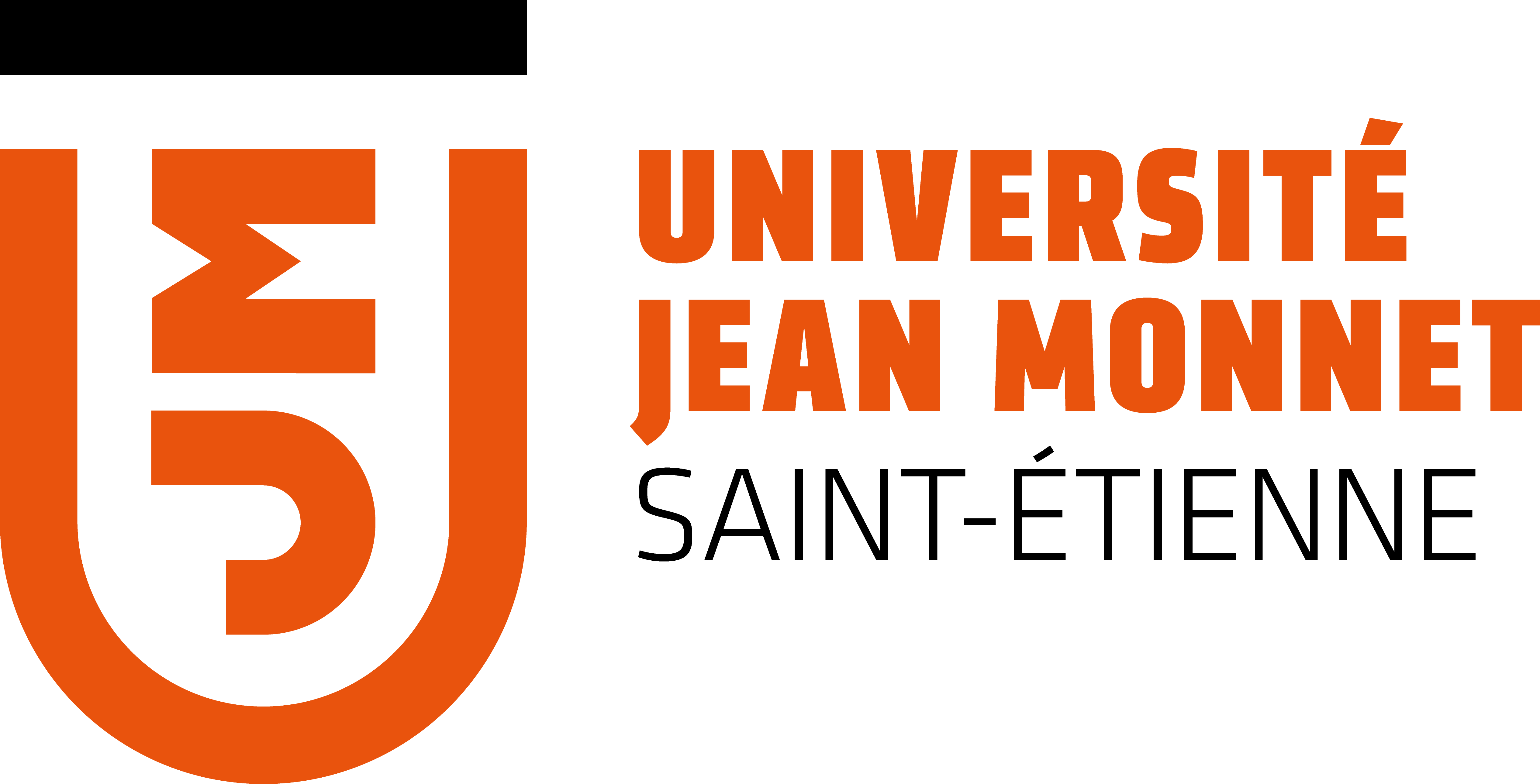 ________________First nameLast NameBirthdateCountry of citizenshipGenderPermanent addressnumber/street/   city/state/zip/    countryEmailPhone numberLanguage(s)         French    YES    NO                      English    YES     NOHighest qualificationCurrent occupationApplicant’s signature